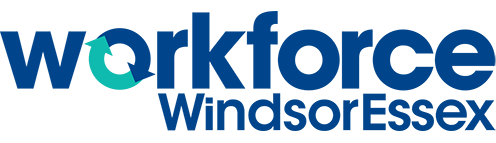 Labour Market Information (LMI)What is labour market information?Labour market information (LMI) is information about the jobs in any location.LMI includes:How is labour market information collected?By looking at trends, data, and other things, and by talking with employers, experts can collect labour market informationDifferent factors (things) affect labour market information such as geography, population, the economy, technology, etcThink about this:Scenario 1: Imagine that a pill was invented that stopped people from having to eat. Nobody would ever die of starvation, and world hunger is solved! What jobs would be created and eliminated? How would this affect the labour market information?Scenario 2: Imagine that all cars were self-driving. All vehicles would be controlled by computers, there would be fewer accidents, and people could relax as their vehicles drove them around. What jobs would be created as a result of this technology? What jobs would disappear?Why should I care about labour market information?Let’s look at Jake’s example:Jake lives in Windsor, Ontario. He absolutely loves rock climbing and teaching.  He decides that he is going to combine his two passions and be a rock climbing instructor – a super cool job that he knows he will be good at. He does everythingright. He gets the right training, the right experiences, and the right references. The only problem is that Jake can’t find a job in Windsor-Essex.Why can’t Jake find a job?How could Jake’s problem have been avoided?What are Jake’s options? (List them below)